SMLOUVA O DÍLO podle S 2586 a násl. zák. č. 89/2012 SboSMLUVNÍ STRANY1.10 Zhotovitel : JAROSLAV HRUBEŠ sídlo: Skalní 479, 272 01 Kladno lč: 46428160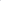 DIČ: cz70112106791.2. Objednatel: Zdravotní ústav se sídlem v Ústí nad Labem příspěvková organizace zřízená podle ustanovení 86 odst. I zákonač. 258/2000 Sb., o ochraně veřejného zdraví a o změně některých souvisejících zákonů, ve znění pozdějších předpisů sídlo: Moskevská 15, 400 Ol Ústí nad Labem lč: 71009361 zastoupená: Ing. Pavlem Bernáthem, ředitelemPŘEDMĚT SMLOUVY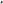 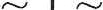 2.1. Zhotovitel se zavazuje k provedení těchto prací (dále jen dílo):Úklidové prostory: Předmětem úklidu budou nebytové prostory užívané objednatelem, Regionálním pracovištěm Kladno, nacházející se v l . 3. nadzemním podlaží budovy na adrese Fr. Kloze 2316, 272 Ol Kladno, o celkové výměře 1186,66 m2 (podrobnosti viz přílohy č. 1 a č. 2) této smlouvy.Úklidové služby: Rozsah, způsob a četnost poskytovaných služeb jsou podrobně specifikovány v příloze č. I této smlouvy a úklidovém řádu objednatele, který je přílohou č. 3 této smlouvy.Úklid bude prováděn každý pracovní den, od 10 3. 2019.Další nebo speciální úklidové služby nad rámec služeb specifikovaných v přílohách č. I a č. 3 této smlouvy budou prováděny na žádost objednatele a účtovány samostatně.Úklidové, čisticí a ochranné prostředky: veškeré úklidové, čistící, hygienické a ochranné prostředky, pracovní oděv a obuv, papírové ručníky, toaletní mýdlo a toaletní papír zabezpečuje a na svůj náklad zajišťuje objednatel.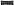 3. CENA PLNĚNÍ3010 Cena plnění je stanovena v paušální výši ääQ_ĹĽ+21 % DPH měsíčně.302, Cena je stanovena dohodou.3.3. S ohledem na možný pohyb cen a míru inflace se smluvní strany dohodly, že výše ceny může být na návrh kterékoli smluvní strany po vzájemném souhlasu v tomto směru upravována.ČAS PLNĚNÍ A OSTATNÍ UJEDNÁNÍ4.1. Tato smlouvaje uzavřena na dobu určitou do 1. 3. 2020 s tříměsíční výpověďní lhůtou.402. Objednatel je oprávněn kontrolovat provádění díla a zjistí-li, že zhotovitel provádí dílo v rozporu se svými povinnostmi, je oprávněn žádat po zhotoviteli odstranění vad vzniklých vadným prováděním a provádění díla řádným způsobem.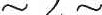 4.3. Placení probíhá pozadu v měsíčních časových etapách na základě faktury zaslané zhotovitelem elektronicky na adresu zuusti.cz s tím, že její splatnost činí 30 dnů  a právo fakturovat počíná běžet posledním pracovním dnem v měsíci, za který je cena plnění účtována.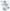 404. Objednatel bude poukazovat plnění na účet č. 385548359/0800 u České spořitelny a.s. v Kladně.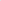 4.5. Zhotovitel odpovídá za provedení činnosti podle čl. 2.I. Zhotovitel se zavazuje udržovat informace zjištěné při plnění této smlouvy v tajnosti, nezveřejňovat je ve vztahu ke třetím osobám s tím, že bude rozšiřovat dobré obchodní jméno objednatele a bude usilovat o jeho prospěch.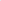 406. Zhotovitel prohlašuje, že pro dobu trvání této smlouvy je pojištěn tak, aby pojistná smlouva kryla veškerou zodpovědnost zhotovitele za škodu způsobenou objednateli nebo třetím osobám při výkonu své činnosti v minimální výši pojistného plnění 4.000.000,- Kč. Tuto smlouvu předloží k nahlédnutí objednateli nejpozději v den podpisu této smlouvy.4.7. Zhotovitel se zavazuje při plnění této smlouvy dodržovat všechna ustanovení týkající se požární ochrany a bezpečnosti práce. Zhotovitel se rovněž zavazuje nahlásit objednateli (kontaktní osobě — technikovi objektu) všechny závady na objektu, které zjistí při plnění smlouvy.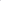 408, Smlouva nabývá platnosti a účinnosti dnem jejího uveřejnění v registru smluv v souladu se zákonem č. 340/2015 Sb., o zvláštních podmínkách účinnosti některých smluv, uveřejňování těchto smluv a o registru smluv (zákon o registru smluv). Uveřejnění zajistí objednatel.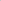 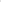 4.9. Učastníci této smlouvy po jejím přečtení prohlašují, že souhlasí s jejím obsahem, že tato byla sepsána na základě pravdivých údajů, jejich pravé a svobodné vůle a nebyla ujednána v tísni ani za nijak jednostranně nevýhodných podmínek. Na důkaz toho připojují své podpisy.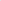 4.100 Tato smlouva je provedena ve dvou vyhotoveních,z nichž obdrží objednatel i zhotovitel každý jedno paré.5. PODPISY SMLUVNÍCH STRANV Kladně, dne	. ao101	V Ústí nad Labem, dne 25. 2. 2019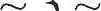 Ol objednatelPříloha č. 1: Uklidové prostory a rozsah úklidu - regionální pracoviště Kladno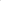 Příloha č. 2: Půdorysy 1. - 3. NP podlaží - regionální pracoviště Kladno Příloha č. 3: Úklidový řádCena bez DPH33.900,- KčDPH sazba 21 %7.119,- KčCena s DPH41.019,- Kč